Job Description: Research Officer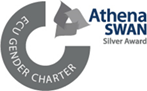 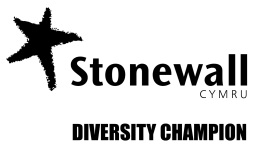 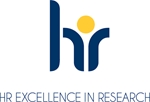 Faculty:FSEDepartment/Subject:Computer ScienceSalary:Grade 8: £38,205 to £44,263 per annumHours of work:Full timeNumber of positions:1Contract:Fixed term till 31/10/2028Location:This position will be based at the Bay CampusMain Purpose of PostSwansea University’s vision is to transform lives and futures by providing an outstanding academic environment with a balance of excellence between world-class teaching and research, driving impact that is enabled by effective regional and global collaborations. The Computer Science department is based in the Computational Foundry – a £32.5M programme of work that has been part-funded by the European Regional Development Fund through the Welsh Government and Swansea University. The state-of-the-art building, opened in 2018, comprises 7,500 m2 of purpose-built Computer Science facilities, and aims to make Swansea a beacon for Computer Science, attracting and retaining world class researchers, building up a talented future workforce who will innovate, challenge and disrupt.The postholder is expected to:Carry out innovative research and development in the areas closely aligned with the EdgeAI objectives.Disseminate research outcomes at top international venues.Collaborate with EdgeAI Hub partners across the UK, which may require travel and periods of research visits at partner institutions.Pro-actively contribute to and conduct research, including gather, prepare and analyse data and present results, exhibiting a degree of independence in terms of specifying the focus and direction of that research. Prepare reports, draft patents and papers describing the results of the research, both confidential and for publication.  The appointee is expected to be actively engaged in the writing and publishing of research papers, particularly those intended for publication in refereed (eg international) journals or comparable as a normal part of their role.Be self-motivated, apply and use their initiative, aiming to determine suitable ways to tackle challenges and seeking guidance when needed. Use creativity to analyse and interpret research data and draw conclusions on the outcomes.Interact positively and professionally with other collaborators and partners within the Faculty, elsewhere in the University and beyond both in industry/commerce and academia.Contribute pro-actively to the development of external funding applications to support their own work, that of others and the Faculty and the Institution in general.  The appointee will be expected as a normal part of their work to be actively engaged in writing, or contributing to writing such applications.Contribute to Faculty organisational matters in order to help it run smoothly and to help raise its external research profile.Keep informed of developments in the field in both technical and specific terms and the wider subject area and the implication for commercial applications and the knowledge economy or academia. When requested act as a representative or member of committees, using the opportunity to extend their own professional experience.Demonstrate and evidence own professional development, identifying development needs with reference to Vitae Researcher Development Framework particularly with regard to probation, performance reviews, and participation in training events.Maintain and enhance links with the professional institutions and other related bodies.Observe best-practice protocols in maintenance and retention of research records as indicated by HEI and Research Councils records management guidance.  This includes ensuring project log-book records are deposited with the University/Principal Investigator on completion of the workGeneral DutiesTo promote equality and diversity in working practices and maintain positive working relationships. To conduct the job role and all activities in accordance with safety, health and sustainability policies and management systems, in order to reduce risks and impacts arising from the work activity.To ensure that risk management is an integral part of any decision making process, by ensuring compliance with the University’s Risk Management Policy.Any other duties as agreed by the Faculty / Directorate / Service Area.Person SpecificationEssential criteria: A Degree of PhD in Computer Science or closely related subjects; close-to-completion PhD can be considered.Evidence of active engagement, personal role, and contribution to writing and publishing research papers, particularly for refereed journals. Evidence of the capacity for active engagement in designing research and writing, or contributing to writing, applications for external research funding. Ability to demonstrate significant independence of focus and direction in research – determining ’what, why, when and with whom' to progress work. A research track record in areas aligned with the scope of the project.A commitment to continuous professional development Desirable CriteriaExperience of supervising undergraduate or postgraduate student projectsWelsh Language LevelFor more information about the Welsh Language Levels please refer to the Welsh Language Skills Assessment web page, which is available here.Additional Information